Технологическая карта урока «Обобщение и углубление представлений об изученных частях речи (имени существительном, имени прилагательном, глаголе, местоимении) и их признаках»(УМК «Школа России»)Учебный предметУчебный предметРусский языкРусский языкРусский языкРусский языкРусский языкКлассКласс33333Тип урокаТип урокаУрок комплексного применения знаний и уменийУрок комплексного применения знаний и уменийУрок комплексного применения знаний и уменийУрок комплексного применения знаний и уменийУрок комплексного применения знаний и уменийЦель урокаЦель урокасоздать условия на уроке для организации деятельности учащихся по обобщению и углублению представлений об изученных частях речи (имени существительном, имени прилагательном, глаголе, местоимении) и их признаках.создать условия на уроке для организации деятельности учащихся по обобщению и углублению представлений об изученных частях речи (имени существительном, имени прилагательном, глаголе, местоимении) и их признаках.создать условия на уроке для организации деятельности учащихся по обобщению и углублению представлений об изученных частях речи (имени существительном, имени прилагательном, глаголе, местоимении) и их признаках.создать условия на уроке для организации деятельности учащихся по обобщению и углублению представлений об изученных частях речи (имени существительном, имени прилагательном, глаголе, местоимении) и их признаках.создать условия на уроке для организации деятельности учащихся по обобщению и углублению представлений об изученных частях речи (имени существительном, имени прилагательном, глаголе, местоимении) и их признаках.Технологии, методыТехнологии, методыТехнология деятельностного метода, проблемный метод: метод решения учебных задач, проблемная ситуация, игровой метод; репродуктивные методы: называние языковых терминов, работа с учебником; метод упражнений; методы контроля и самоконтроля за учебно-познавательной деятельностью; методы самооценки и оценки учителем.Технология деятельностного метода, проблемный метод: метод решения учебных задач, проблемная ситуация, игровой метод; репродуктивные методы: называние языковых терминов, работа с учебником; метод упражнений; методы контроля и самоконтроля за учебно-познавательной деятельностью; методы самооценки и оценки учителем.Технология деятельностного метода, проблемный метод: метод решения учебных задач, проблемная ситуация, игровой метод; репродуктивные методы: называние языковых терминов, работа с учебником; метод упражнений; методы контроля и самоконтроля за учебно-познавательной деятельностью; методы самооценки и оценки учителем.Технология деятельностного метода, проблемный метод: метод решения учебных задач, проблемная ситуация, игровой метод; репродуктивные методы: называние языковых терминов, работа с учебником; метод упражнений; методы контроля и самоконтроля за учебно-познавательной деятельностью; методы самооценки и оценки учителем.Технология деятельностного метода, проблемный метод: метод решения учебных задач, проблемная ситуация, игровой метод; репродуктивные методы: называние языковых терминов, работа с учебником; метод упражнений; методы контроля и самоконтроля за учебно-познавательной деятельностью; методы самооценки и оценки учителем.Основные понятия, терминыОсновные понятия, терминыЧасти речи, имя существительное, имя прилагательное, глагол, местоимение, моделирование, алгоритм.Части речи, имя существительное, имя прилагательное, глагол, местоимение, моделирование, алгоритм.Части речи, имя существительное, имя прилагательное, глагол, местоимение, моделирование, алгоритм.Части речи, имя существительное, имя прилагательное, глагол, местоимение, моделирование, алгоритм.Части речи, имя существительное, имя прилагательное, глагол, местоимение, моделирование, алгоритм.Планируемые результатыПланируемые результатыПланируемые результатыПланируемые результатыПланируемые результатыПланируемые результатыПланируемые результатыПредметные задачи: способствовать углублению представлений об изученных частях речи; определять наличие в слове изученных орфограмм, находить и отмечать в словах орфограммы, обсуждать алгоритм орфографических действий при решении орфографической задачи, объяснять и доказывать правильность написания слова с изученными орфограммами, группировать слова по типу орфограммы, приводить примеры с заданной орфограммой; уточнению и активизации словаря учащихся, отработке каллиграфического почерка, воспитанию внимательного отношения к слову, активного отношения к приобретаемым умениям на уроке.Предметные задачи: способствовать углублению представлений об изученных частях речи; определять наличие в слове изученных орфограмм, находить и отмечать в словах орфограммы, обсуждать алгоритм орфографических действий при решении орфографической задачи, объяснять и доказывать правильность написания слова с изученными орфограммами, группировать слова по типу орфограммы, приводить примеры с заданной орфограммой; уточнению и активизации словаря учащихся, отработке каллиграфического почерка, воспитанию внимательного отношения к слову, активного отношения к приобретаемым умениям на уроке.Предметные задачи: способствовать углублению представлений об изученных частях речи; определять наличие в слове изученных орфограмм, находить и отмечать в словах орфограммы, обсуждать алгоритм орфографических действий при решении орфографической задачи, объяснять и доказывать правильность написания слова с изученными орфограммами, группировать слова по типу орфограммы, приводить примеры с заданной орфограммой; уточнению и активизации словаря учащихся, отработке каллиграфического почерка, воспитанию внимательного отношения к слову, активного отношения к приобретаемым умениям на уроке.Предметные задачи: способствовать углублению представлений об изученных частях речи; определять наличие в слове изученных орфограмм, находить и отмечать в словах орфограммы, обсуждать алгоритм орфографических действий при решении орфографической задачи, объяснять и доказывать правильность написания слова с изученными орфограммами, группировать слова по типу орфограммы, приводить примеры с заданной орфограммой; уточнению и активизации словаря учащихся, отработке каллиграфического почерка, воспитанию внимательного отношения к слову, активного отношения к приобретаемым умениям на уроке.Личностные УУД: ориентация на анализ соответствия результатов требованиям конкретной учебной задачи;  интерес к познанию русского языка.Метапредметные задачи – содействовать формированию УУД:Регулятивных: умение принимать и сохранять учебную задачу, соответствующую этапу обучения; учитывать выделенные учителем ориентиры действий у учебном материале и проговаривать последовательность действий на уроке.Познавательных: осуществлять запись (фиксацию) указанной учителем информации о русском языке; пользоваться знаками, символами, схемами, приведенными в учебной литературе; создавать и преобразовывать модели и схемы по заданиям учителя; осуществлять синтез как составление целого из частей.Коммуникативных: строить сообщение в соответствии с учебной задачей; адекватно использовать средства устной речи для решения различных коммуникативных задач; оказывать в сотрудничестве необходимую помощь.Личностные УУД: ориентация на анализ соответствия результатов требованиям конкретной учебной задачи;  интерес к познанию русского языка.Метапредметные задачи – содействовать формированию УУД:Регулятивных: умение принимать и сохранять учебную задачу, соответствующую этапу обучения; учитывать выделенные учителем ориентиры действий у учебном материале и проговаривать последовательность действий на уроке.Познавательных: осуществлять запись (фиксацию) указанной учителем информации о русском языке; пользоваться знаками, символами, схемами, приведенными в учебной литературе; создавать и преобразовывать модели и схемы по заданиям учителя; осуществлять синтез как составление целого из частей.Коммуникативных: строить сообщение в соответствии с учебной задачей; адекватно использовать средства устной речи для решения различных коммуникативных задач; оказывать в сотрудничестве необходимую помощь.Личностные УУД: ориентация на анализ соответствия результатов требованиям конкретной учебной задачи;  интерес к познанию русского языка.Метапредметные задачи – содействовать формированию УУД:Регулятивных: умение принимать и сохранять учебную задачу, соответствующую этапу обучения; учитывать выделенные учителем ориентиры действий у учебном материале и проговаривать последовательность действий на уроке.Познавательных: осуществлять запись (фиксацию) указанной учителем информации о русском языке; пользоваться знаками, символами, схемами, приведенными в учебной литературе; создавать и преобразовывать модели и схемы по заданиям учителя; осуществлять синтез как составление целого из частей.Коммуникативных: строить сообщение в соответствии с учебной задачей; адекватно использовать средства устной речи для решения различных коммуникативных задач; оказывать в сотрудничестве необходимую помощь.Организация пространстваОрганизация пространстваОрганизация пространстваОрганизация пространстваОрганизация пространстваОрганизация пространстваОрганизация пространстваФормы работыФормы работыФормы работыФормы работыРесурсыРесурсыРесурсыИндивидуальная, парная, фронтальнаяИндивидуальная, парная, фронтальнаяИндивидуальная, парная, фронтальнаяИндивидуальная, парная, фронтальнаяУчебник для 3 класса:в.2 ч. Ч.1 /В.П.Канакина и В.Г.Горецкий.Блокноты, цветные карандаши или фломастерыМультимедиапроектор ,  мультимедийная презентация к уроку, образцы на доске, карточки с заданием, карточки для рефлексии.Учебник для 3 класса:в.2 ч. Ч.1 /В.П.Канакина и В.Г.Горецкий.Блокноты, цветные карандаши или фломастерыМультимедиапроектор ,  мультимедийная презентация к уроку, образцы на доске, карточки с заданием, карточки для рефлексии.Учебник для 3 класса:в.2 ч. Ч.1 /В.П.Канакина и В.Г.Горецкий.Блокноты, цветные карандаши или фломастерыМультимедиапроектор ,  мультимедийная презентация к уроку, образцы на доске, карточки с заданием, карточки для рефлексии.Технология изученияТехнология изученияТехнология изученияТехнология изученияТехнология изученияТехнология изученияТехнология изученияЭтапы урокаФормируемые умения(предметные и метапредметные УУД)Формируемые умения(предметные и метапредметные УУД)Оформление доски, наглядностьОформление доски, наглядностьДеятельность учителяДеятельность учащихсяОрганизационный моментЛичностные УУД – интерес к познанию русского языка.Регулятивные УУД – умение принимать и сохранять учебную задачу, соответствующую этапу обучения;Коммуникативные УУД адекватно использовать средства устной речи для решения различных коммуникативных задачЛичностные УУД – интерес к познанию русского языка.Регулятивные УУД – умение принимать и сохранять учебную задачу, соответствующую этапу обучения;Коммуникативные УУД адекватно использовать средства устной речи для решения различных коммуникативных задачПлакат «Сижу правильно»Плакат «Сижу правильно»Приветствует учащихся. Проверяет готовность к уроку и посадку учащихся. Включает учащихся в повторение правил положения тетради и держания ручки.Речевая разминка:Предлагает упражнения для развития правильного речевого дыхания.Упражнение: «Подуй на листочек!».Организует работу над скороговоркой:И прыгают скороговорки, как караси на сковородке. Предлагает произнести скороговорку с разной интонацией:а) радости: б) грусти.Приветствуют учителя, проверяют готовность, работают с плакатом «Сижу правильно». Повторяют правила положения тетради и держания ручки.Выполняют упражнение для развития правильного речевого дыхания.Повторяют скороговорку с разной интонацией.Минутка чистописанияЛичностные УУД – ориентация на анализ соответствия результатов требованиям конкретной учебной задачи Регулятивные УУД – умение принимать и сохранять учебную задачу, соответствующую этапу обучения;Коммуникативные УУД строить сообщение в соответствии с учебной задачейЛичностные УУД – ориентация на анализ соответствия результатов требованиям конкретной учебной задачи Регулятивные УУД – умение принимать и сохранять учебную задачу, соответствующую этапу обучения;Коммуникативные УУД строить сообщение в соответствии с учебной задачейОбразец на доскеОбразец на доскеМотивирует деятельность учащихся:- Для чего нам надо уметь красиво писать? (для того, чтобы наша письменная речь была понятна тем, к кому она обращена)Включает учащихся в решение графико-каллиграфических задач:Для анализа предлагаются пары букв: и-ш, щ-ц, л-м, у-ц, щ-у.-Имеются ли различные элементы в каждой паре букв? Чем отличаются одинаковые по форме элементы в следующих парах букв: а) трех первых; б) четвертой; в) пятой?Предлагает учащимся выполнить задание в тетради по образцу, предложенному на доске:- Давайте рассмотрим образец для работы в тетради. Запишите первую пару букв в тетради.Организует контроль и оценку учебной деятельности учащихся.- Карандашом подчеркните те буквы и элементы, в написании которых вы обнаружили ошибки.Оцените свою работу по следующим критериям:1–2 ошибки – высокий уровень; 3–4 ошибки – средний уровень и 5 и более ошибок – низкий уровень выполнения работы.Слушают учителя. Отвечают на вопрос. Высказывают свое мнение.Включаются в решение графико-каллиграфических задач.Рассматривают образец.Выполняют задание в тетради, отвечают на вопросы учителя.Оценивают собственную работу.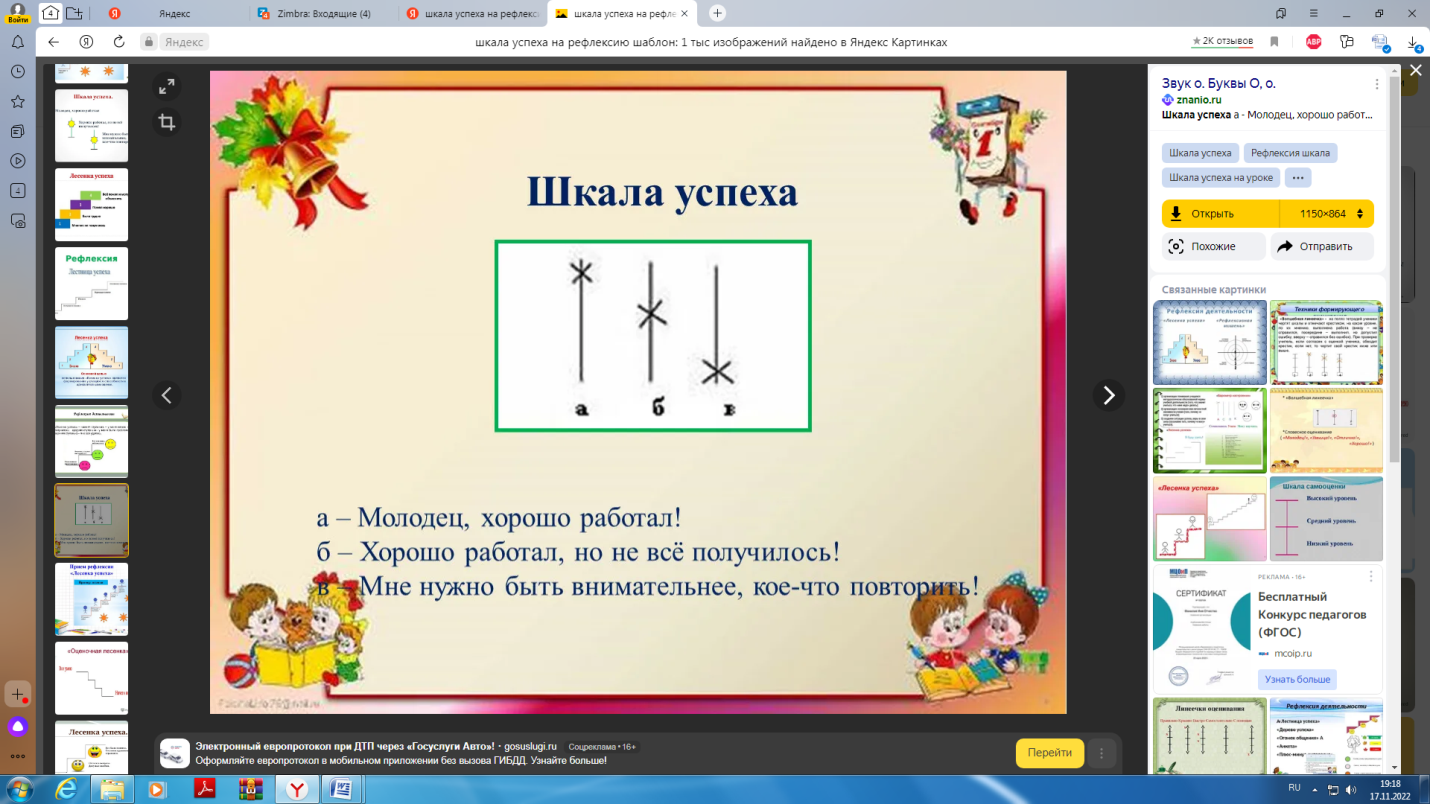 Словарно-орфографическая работаЛичностные УУД: интерес к познанию русского языка.Метапредметные задачи – содействовать формированию УУД:Регулятивных: учитывать выделенные учителем ориентиры действий у учебном материале и проговаривать последовательность действий на уроке; Коммуникативных: строить сообщение в соответствии с учебной задачей;.Личностные УУД: интерес к познанию русского языка.Метапредметные задачи – содействовать формированию УУД:Регулятивных: учитывать выделенные учителем ориентиры действий у учебном материале и проговаривать последовательность действий на уроке; Коммуникативных: строить сообщение в соответствии с учебной задачей;.Мультимедийная презентацияМультимедийная презентация- Предлагает повторить правописание словарных слов:.- А сейчас мы с вами повторим написание ранее изученных словарных слов (альбом, пшеница, овес, ракета, погода, восток, понедельник, заря)- Записывайте словарные слова в тетрадь, подчёркивая непроверяемые буквы одной чертой, ставьте ударение. (Ученики с комментированием записывают слова)Альбом- ударение падает на 2-ой слог на гласную «о», непроверяемая безударная гласная «а» в 1-ом слоге, её нужно запомнить.Пшеница- ударение падает на 2-ой слог на гласную «и», непроверяемая безударная гласная «е» в 1-ом слоге, её нужно запомнить.Овёс- ударение падает на 2-ой слог на гласную «ё», непроверяемая безударная гласная «о» в 1-ом слоге, её нужно запомнить.Ракета- ударение падает на 2-ой слог на гласную «е», непроверяемая безударная гласная «а» в 1-ом слоге, её нужно запомнить.Погода- ударение падает на 2-ой слог на гласную «о», непроверяемая безударная гласная «о» в 1-ом слоге, её нужно запомнить.Понедельник-ударение падает на 3-й слог на гласную «е», непроверяемые безударные гласные в 1-ом и во 2-ом слоге «о», «е», их нужно запомнить.Заря- ударение падает на 2-ой слог на гласную «я», непроверяемая безударная гласная «а», её нужно запомнить.Пишут слова под диктовку и подчеркивают безударные гласные.Комментируют написание словарных словСамоопределение к деятельности: формулировка темы урока, постановка цели изадач урока. Мотивация учебной деятельности учащихся.Личностные УУД: интерес к познанию русского языка.Метапредметные задачи – содействовать формированию УУД:Регулятивных: умение принимать и сохранять учебную задачу, соответствующую этапу обучения Коммуникативных: строить сообщение в соответствии с учебной задачей;Личностные УУД: интерес к познанию русского языка.Метапредметные задачи – содействовать формированию УУД:Регулятивных: умение принимать и сохранять учебную задачу, соответствующую этапу обучения Коммуникативных: строить сообщение в соответствии с учебной задачей;Презентация к урокуУчебник «Русский язык» Презентация к урокуУчебник «Русский язык» Актуализирует знания и создает проблемную ситуацию. Ставит перед учащимися проблемную ситуацию:-Рассмотрите слова на слайде: мороз, лесной, парта, идти, снег, ночной, пришел- Давайте сгруппируем эти слова. Как же классифицировать слова? Что значит классифицировать? (Разделить по группам, разрядам, классам).- Значит, нам надо найти условие (что-то общее), по которому можно разбить слова на группы.- На какие же группы мы можем разделить эти слова? (На имя сущ., имя прилаг., глагол).- Как можно назвать все эти группы? (Части речи)-Ребята, кто же догадался, какой будет тема нашего урока(части речи.)- Правильно ребята, тема нашего урока- Части речи.-Какую цель поставим перед собой? (закрепить умение определять части речи.)Отвечают на вопросы учителя.Формулируют свое мнениеФормулируют тему урока, цель совместно с учителем. Актуализация опорных знанийПредметные УУД – углублению представлений об изученных частях речи;.Метапредметные УУД –принимать и сохранять учебную задачу; учитывать выделенные учителем ориентиры действия в учебном материале; строить сообщение в устной форме; формулировать собственное мнение и позицию.Предметные УУД – углублению представлений об изученных частях речи;.Метапредметные УУД –принимать и сохранять учебную задачу; учитывать выделенные учителем ориентиры действия в учебном материале; строить сообщение в устной форме; формулировать собственное мнение и позицию.Работа по учебнику С.53Работа по учебнику С.53Организует работу по актуализации имеющихся знаний по теме урока:-На какие вопросы отвечают имена существительные, прилагательные, глаголы? (кто? что? какой, какая, какие? что делать, что сделать?)-Все части речи в русском языке делятся на самостоятельные (существительные, прилагательные, глагол, наречие, числительное, местоимение) и служебные (предлог, союз, частица и междометия). В предложении самостоятельные части речи выполняют роль членов предложения, а служебные части речи служат для связи слов в словосочетании или вносят дополнительные значения в предложение. -Составьте сообщение на тему «Что я знаю о частях речи?». (ответы учащихся)- Прочитайте текст в упражнении 90 (С.54)- Найдите знакомые части речи. Объясните, по каким признакам вы их определили.Отвечают на вопросы.Выполняют задание.Первичное закреплениев знакомой ситуацииЛичностные УУД: ориентация на анализ соответствия результатов требованиям конкретной учебной задачи;  Метапредметные задачи – содействовать формированию УУД:Регулятивных: умение принимать и сохранять учебную задачу, соответствующую этапу обучения; учитывать выделенные учителем ориентиры действий в учебном материале Познавательных: осуществлять запись (фиксацию) указанной учителем информации о русском языке; пользоваться знаками, символами, схемами, приведенными в учебной литературе; Коммуникативных: строить сообщение в соответствии с учебной задачей;.Личностные УУД: ориентация на анализ соответствия результатов требованиям конкретной учебной задачи;  Метапредметные задачи – содействовать формированию УУД:Регулятивных: умение принимать и сохранять учебную задачу, соответствующую этапу обучения; учитывать выделенные учителем ориентиры действий в учебном материале Познавательных: осуществлять запись (фиксацию) указанной учителем информации о русском языке; пользоваться знаками, символами, схемами, приведенными в учебной литературе; Коммуникативных: строить сообщение в соответствии с учебной задачей;.Учебник «Русский язык» В.П.Канакина и В.Г.ГорецкийМультимедийная презентацияУчебник «Русский язык» В.П.Канакина и В.Г.ГорецкийМультимедийная презентацияПредлагает учащимся открыть учебник на странице 53 и прочитать задание в упражнении 93.- Что нам необходимо сделать?- Давайте выполним упражнение устно. -Выпишите из текста  предложение, в котором два имени существительных: одно одушевленное, а другое неодушевленное.- Какие орфограммы вы заметили в  словах – именах существительных?-Вспомните формулировку правила и докажите правильность написания безударной гласной в именах существительных.Читают задание упражнения, выполняют его устно. Отвечают на вопросы учителя.Определяют орфограммы в словах – именах существительныхФизкультминуткаМетапредметные УУД –учитывать выделенные учителем ориентиры действия.Метапредметные УУД –учитывать выделенные учителем ориентиры действия.Мультимедийная презентацияМультимедийная презентацияПредлагает выполнить физкультминутку по видео.Выполняют упражнения по видео.Первичное закрепление в измененной ситуации Личностные УУД: ориентация на анализ соответствия результатов требованиям конкретной учебной задачи;  Метапредметные задачи – содействовать формированию УУД:Регулятивных: умение принимать и сохранять учебную задачу, соответствующую этапу обучения; учитывать выделенные учителем ориентиры действий в учебном материале Познавательных: осуществлять запись (фиксацию) указанной учителем информации о русском языке; пользоваться знаками, символами, схемами, приведенными в учебной литературе; Коммуникативных: строить сообщение в соответствии с учебной задачей;.Личностные УУД: ориентация на анализ соответствия результатов требованиям конкретной учебной задачи;  Метапредметные задачи – содействовать формированию УУД:Регулятивных: умение принимать и сохранять учебную задачу, соответствующую этапу обучения; учитывать выделенные учителем ориентиры действий в учебном материале Познавательных: осуществлять запись (фиксацию) указанной учителем информации о русском языке; пользоваться знаками, символами, схемами, приведенными в учебной литературе; Коммуникативных: строить сообщение в соответствии с учебной задачей;.Учебник «Русский язык» В.П.Канакина и В.Г.ГорецкийМультимедийная презентацияУчебник «Русский язык» В.П.Канакина и В.Г.ГорецкийМультимедийная презентацияОрганизует первичное закрепление в измененной ситуации:- Прочитай слова. К какой части речи они относятся и почему?- Поставьте ударение. Подчеркните ударные и безударные гласные: Моря, поля, грибы, река, земля, страна, грачи, мячи, письмо, ряды. - Запишите слова в таблицу, распределив их в зависимости от того, какой безударный гласный звук [а]? [и]? слышится в произносимых словах. Дополните таблицу своими примерами. - Какие буквы пишутся на месте безударного гласного звука [а]? [и]?Организует знакомство с технологией моделирования:- Давайте  наши наблюдения запишем с помощью модели, чтобы потом рассказать об этом родителям и друзьям. Назовем ее «Правописание безударного гласного». Вспомните, как мы договорились изображать на карточке безударный гласный. Закрасьте квадрат нужным цветом. Подчеркните квадрат одной чертой. Что это значит? Правильно, безударный гласный в слоге находится в слабой позиции. - Проведем от квадрата вниз 2 стрелки и напишем рядом с их концами значки звуков, которые можно услышать в безударном слоге. Под каждым звуком нарисуем стрелки и подпишем буквы, которые можно написать на месте этого безударного звука.- Рядом с квадратом напишите «ошибкоопасные» гласные буквы. Запомните их! Для того чтобы легче было запомнить, расположите их в таком порядке: а, я, и, о, е. - Как вы думаете, почему эти гласные буквы нужно запомнить? Проверьте себя! У вас получилась такая модель (приложение 3).- Попробуйте рассказать по этой модели о «ошибкоопасных» гласных в русском языке. Как вы думаете, можно ли избежать ошибки при написании безударных гласных?- Вспомните, какие способы проверки безударной гласной мы знаем. (Учащиеся вспоминают способы, с которыми они познакомились ещё в первом классе: изменение формы слова по типу «один» - «много» или «много»- «один».- Вспомните и расскажите правило правописания безударной гласной, проверяемой ударением, по модели. - А сейчас составим алгоритм написания безударной гласной, проверяемой ударением, т.е. план действий: 1. Произношу слово … .2. Определяю ударный слог. 3. В безударном слоге слышу звук … 4. Подбираю проверочное слово, изменив форму слова (один – много, много – один или нет кого? чего?): …5. Под ударением пишу …. Подчеркиваю ударную гласную двумя чертами. 6. В безударном слоге пишу ту же гласную букву …. Подчеркиваю ее одной чертой. - Воспользуйтесь данным алгоритмом при выполнении упражнения 96.Работают в парахПовторяют правила работы в парах.Выполняют упражнение  в парах.Знакомятся с технологией учебного моделирования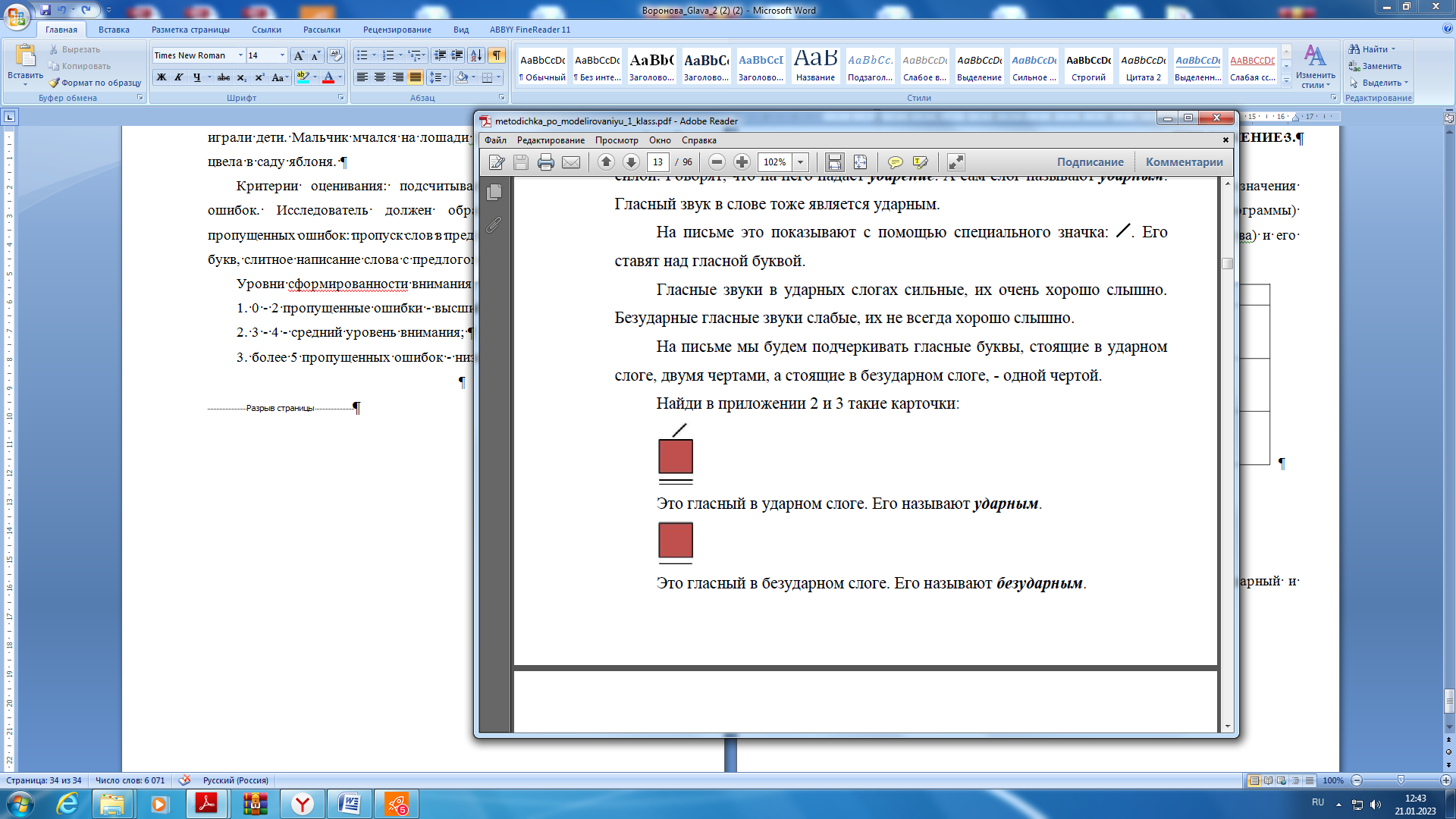 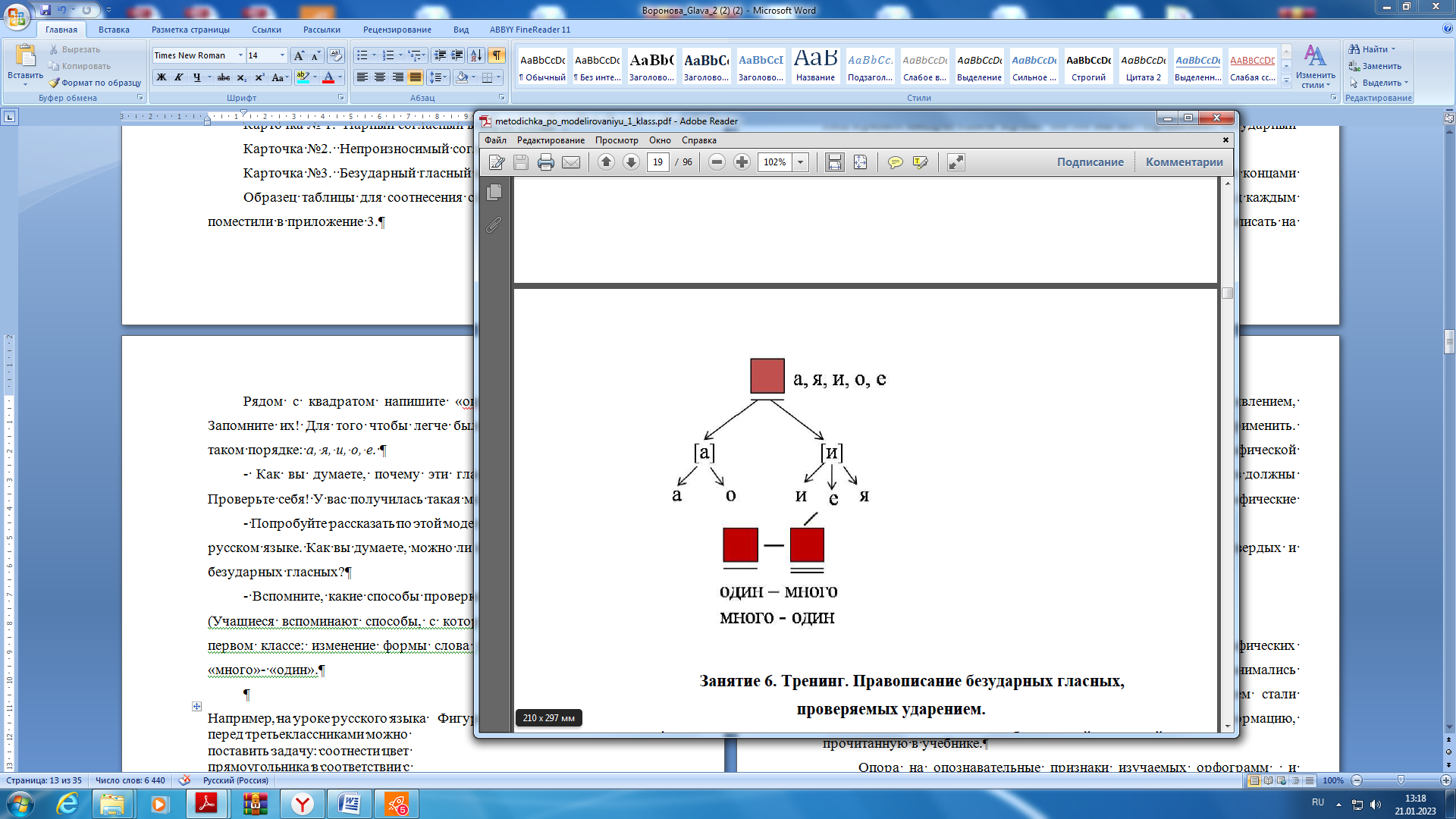 Информация о домашнем заданииРегулятивные УУД: принимать и сохранять учебную задачу, соответствующую этапу обученияРегулятивные УУД: принимать и сохранять учебную задачу, соответствующую этапу обученияУчебник «Русский язык» В.П.Канакина и В.Г.ГорецкийУчебник «Русский язык» В.П.Канакина и В.Г.ГорецкийДает информацию по домашнему заданию:Предлагается задание из учебника (упражнение 95 страница 55). Объясняет оформление задания в тетради.Слушают информацию о домашнем задании.Рефлексия (подведение итогов занятия)Регулятивные УУД: принимать и сохранять учебную задачу, соответствующую этапу обучения.Регулятивные УУД: принимать и сохранять учебную задачу, соответствующую этапу обучения.Карточки для рефлексииКарточки для рефлексииУчитель акцентирует внимание учеников на конечных результатах учебной деятельности: - Какая сегодня была тема урока, цель? Мы достигли поставленной цели?Организует рефлексию: «Ракета, самолёт и машина»Предлагает выбрать карточку: ракета – у меня не возникло трудностей на уроке; самолёт – были некоторые затруднения, но я с ними справился; машина – мне было сложно, были большие трудности в выполнении заданий.Формулируют конечный результат своей работы на уроке.Называют основные позиции нового материала и как они их усвоили (что получилось, что не получилось и почему). Оценивают свою работу на уроке с помощью карточек.